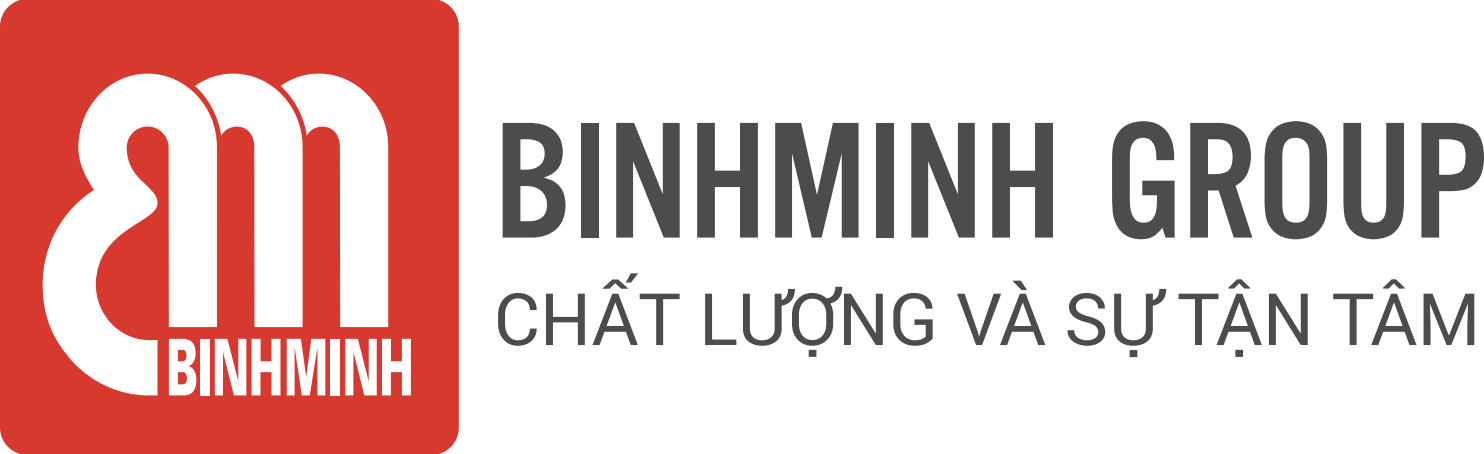 NỘI DUNG BÀI HỌC TUẦN 4 – LỚP 4(25/09/2023 – 30/09/2023)CHƯƠNG TRÌNH BỔ TRỢ TIẾNG ANH VỚI GVNNCác ba/mẹ và các con học sinh thân mến, Các ba/mẹ vui lòng xem bảng dưới đây để theo dõi nội dung học tập tuần này của các con nhé!UNIT 2: HE ENJOYED THE PARTY YESTERDAYTài liệu: Upgrade 4* Ghi chú: Các con học thuộc từ vựng.Luyện nói từ vựng và cấu trúc.Khuyến khích các con tự luyện viết mỗi từ 2 dòng.Phụ huynh học sinh vui học cùng con tại website: ebook.binhminh.com.vn theo hướngdẫn sau đây:1.     Bước 1: Truy cập vào website: ebook.binhminh.com.vn2.     Bước 2: Click vào mục dành cho học sinh chọn Login, học sinh đăng nhập theo thôngtin sau: Username: hsupgrade4 – Password: upgrade@2023Hệ thống sẽ chuyển tiếp tới trang tài nguyên cho Học sinh3.    Bước 3: Khai thác và sử dụng bộ tài liệu bổ trợ online theo từng khối lớp (sách điện tửtương tác online, tài liệu upgrade bản PDF, File nghe – AudioTrân trọng cảm ơn sự quan tâm, tạo điều kiện của các Thầy/Cô và Quý Phụ huynh trong việc đồng hành cùng con vui học!TiếtNội dung bài họcTài liệu bổ trợ7Review after Unit 1 + school’s bookRevision of previous vocabulary and structures in the lessons in Unit 1.(Ôn tập các từ vựng và cấu trúc câu đã học trong bài 1)8Student’s Book – Trang 13, 14UNIT 2: Activity 01+02+04I. Từ Vựng/ Vocabulary:Ôn tập các từ mới:Walked ( đi bộ), Studied ( đã học), Chased (bị truy đuổi), Chased (bị truy đuổi)II. Cấu trúc câu/ Structure:Ôn tập cấu trúc câu:Positive and Negative formHe worked in the factory yesterday.(Anh ấy đã làm việc ở nhà máy ngày hôm qua.)He didn't work in the factory yesterday.(Anh ấy đã không làm việc ở nhà máy ngày hôm qua.)Trang 13, 14(Bài 1, 2, 4)